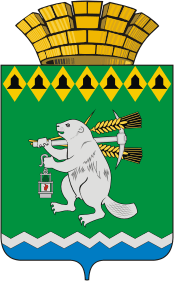 Глава  Артемовского городского округаП О С Т А Н О В Л Е Н И Еот 03.07.2020                                                                                            № 48-ПГОб утверждении проекта межевания территории в г. Артемовском Свердловской области по ул. Полярников в районе дома № 29Принимая во внимание заключение Комитета по архитектуре и градостроительству Артемовского городского округа о результатах публичных слушаний по рассмотрению проекта межевания территории в          г. Артемовском Свердловской области по ул. Полярников в районе дома № 29 от 11.06.2020, в соответствии со статьей 45 Градостроительного кодекса Российской Федерации, Генеральным планом г. Артемовского, утвержденным постановлением главы муниципального образования «Артемовский район» от 25.03.2002 № 317, Правилами землепользования и застройки на территории Артемовского городского округа, утвержденными решением Думы Артемовского городского округа от 05.06.2017 № 178 (с изменениями), руководствуясь статьей 28 Устава Артемовского городского округа,ПОСТАНОВЛЯЮ:Утвердить проект межевания территории в г. Артемовском Свердловской области по ул. Полярников в районе дома № 29 (Приложение).Постановление опубликовать в газете «Артемовский рабочий», разместить на Официальном портале правовой информации Артемовского городского округа (www.артемовский-право.рф) и на официальном сайте Артемовского городского округа в информационно-телекоммуникационной  сети «Интернет».Контроль за исполнением постановления возложить на председателя  Комитета по архитектуре и градостроительству Артемовского городского округа    Булатову Н.В.         Глава Артемовского городского округа                                      А.В. СамочерновПриложениек постановлению главы Артемовского городского округаот 03.07.2020 № 48-ПГПроект межевания территории  в г. Артемовском Свердловской области по  ул. Полярников в районе дома № 292020СОДЕРЖАНИЕГлава 1. Общая часть
1. Проект межевания территории земельного участка, расположенного в                      г. Артемовском Свердловской области по  ул. Полярников в районе дома № 29, разработан индивидуальным предпринимателем Сайгашкиной Н.Ю. в виде отдельного документа в соответствии с договором подряда № 1446-П на производство кадастровых работ от 25.11.2019, градостроительными регламентами, техническими регламентами, в том числе устанавливающими требования по обеспечению пожарной безопасности с целью образования земельного участка, основной вид разрешенного использования:  среднеэтажная жилая застройка и подготовлен  в соответствии с действующим законодательством в сфере градостроительства и архитектуры и нормативно-правовыми актами, методическими указаниями, принятыми в рамках действующего законодательства.При разработке использовались: - Градостроительный кодекс Российской Федерации от 29 декабря 2004 года        № 190-ФЗ;- Земельный кодекс Российской Федерации от 25 октября 2001 года № 136-ФЗ;- Федеральный закон от 24 июля 2007 года № 221-ФЗ «О кадастровой деятельности»;- Свод правил СП 42.13330.2011 «СНиП 2.07.01-89*. Градостроительство. Планировка и застройка городских и сельских поселений»;- Генеральный план Артемовского городского округа, утвержденный решением Думы Артемовского городского округа от 27.12.2012 № 226;- Правила землепользования и застройки на территории Артемовского городского округа, утвержденные решением Думы Артемовского городского округа от 05.06.2017 № 178;- Кадастровые планы территории квартала 66:02:1701006  от 10.10.2019                 № 66/ИСХ/19-841993, квартала 66:02:1701007 от 10.10.2019 № 66/ИСХ/19-842202, квартала 66:02:1701011  от 10.10.2019 № 66/ИСХ/19-842051, выданные филиалом Федерального государственного бюджетного учреждения «Федеральная кадастровая палата Федеральной службы государственной регистрации, кадастра и картографии» по Уральскому федеральному округу;- Приказ Минэкономразвития РФ от 01.03.2016 № 90 «Об утверждении требований к точности и методам определения координат характерных точек границ земельного участка, требований к точности и методам определения координат характерных точек контура здания, сооружения или объекта незавершенного строительства на земельном участке, а также требований к определению площади здания, сооружения и помещения»;- Классификатор видов разрешенного использования земельных участков, утвержденный Приказом Минэкономразвития России от 01.09.2014 № 540; - Федеральный закон от 18 июня 2001 года № 78-ФЗ «О землеустройстве»; - Постановление Правительства Российской Федерации от 20.08.2009 № 688 «Об утверждении Правил установления на местности границ объектов землеустройства»;- Приказ Минэкономразвития России от 28.07.2017 № 383 «Об утверждении Порядка установления местных систем координат»;- Методические рекомендации по проведению землеустройства при образовании новых и упорядочении существующих объектов землеустройства (утв. Росземкадастром 17.02.2003);- Инструкция по межеванию земель (утв. Роскомземом 08.04.1996);- Приказ Минэкономразвития России от 01.03.2016 № 90 «Об утверждении требований к точности и методам определения координат характерных точек границ земельного участка, требований к точности и методам определения координат характерных точек контура здания, сооружения или объекта незавершенного строительства на земельном участке, а также требований к определению площади здания, сооружения и помещения»;- Приказ Минэкономразвития России от 03.06.2011 № 267 «Об утверждении порядка описания местоположения границ объектов землеустройства»;- Федеральный закон от 30 декабря 2015 года № 431-ФЗ «О геодезии, картографии и пространственных данных и о внесении изменений в отдельные законодательные акты Российской Федерации»; - Приказ Роскартографии от 29.06.1999 № 86-пр «О введении в действие Инструкции о порядке контроля и приемки геодезических, топографических и картографических работ. ГКИНП (ГНТА)-17-004-99».          Подготовка проекта межевания осуществлена применительно к застроенным и подлежащим застройке территориям, расположенным в границах элементов планировочной структуры. Подготовка проектов межевания застроенных территорий осуществляется в целях установления границ застроенных земельных участков и границ незастроенных земельных участков. Подготовка проектов межевания, подлежащих застройке территорий, осуществляется в целях установления границ незастроенных земельных участков, планируемых для предоставления физическим и юридическим лицам для строительства, а также границ земельных участков, предназначенных для размещения объектов капитального строительства федерального, регионального или местного значения. Размеры земельных участков в границах застроенных территорий устанавливаются с учетом фактического землепользования, градостроительных нормативов и правил, действовавших в период застройки указанных территорий.2. Цели разработки проекта межевания территории: - установление границы земельного участка;- формирование земельного участка, как объекта государственного учета объектов недвижимости и государственной регистрации прав на них.3. Задачи разработки проекта межевания территории:- формирование границ земельного участка, с разрешенным использованием -   среднеэтажная жилая застройка;- координирование границ земельного участка;- установление вида разрешенного использования образуемого земельного участка; - установление адреса образуемого земельного участка; - соблюдение общественных, частных интересов и прав, затрагиваемых при формировании земельного участка.4. Исходные материалы, используемые в проекте межевания:- Материалы топографической съемки М 1:2000;- Генеральный план Артемовского городского округа, утвержденный решением Думы Артемовского городского округа от 27.12.2012 № 226;- Правила землепользования и застройки на территории Артемовского городского округа, утвержденные решением Думы Артемовского городского округа от 05.06.2017 № 178;- Кадастровые планы территории квартала 66:02:1701006  от 10.10.2019                  № 66/ИСХ/19-841993, квартала 66:02:1701007 от 10.10.2019 № 66/ИСХ/19-842202, квартала 66:02:1701011 от 10.10.2019 № 66/ИСХ/19-842051, выданные филиалом Федерального государственного бюджетного учреждения «Федеральная кадастровая палата Федеральной службы государственной регистрации, кадастра и картографии» по Уральскому федеральному округу;- Приказ Минэкономразвития РФ от 01.03.2016 № 90 «Об утверждении требований к точности и методам определения координат характерных точек границ земельного участка, требований к точности и методам определения координат характерных точек контура здания, сооружения или объекта незавершенного строительства на земельном участке, а также требований к определению площади здания, сооружения и помещения»;- Классификатор видов разрешенного использования земельных участков, утвержденный Приказом Минэкономразвития России от 01.09.2014 № 540.5. Опорно-межевая сеть на территории проектирования.На территории проектирования существует установленная система геодезической сети для определения координат точек земной поверхности с использованием спутниковых систем или геодезическими приборами. Система координат: МСК-66,      зона 1. Проект межевания выполнен в системе координат установленной на территории проектирования. Действующая система геодезической сети удовлетворяет требованиям Приказа Минэкономразвития Российской Федерации от 01.03.2016 № 90 «Об утверждении требований к точности и методам определения координат характерных точек границ земельного участка, требований к точности и методам определения координат характерных точек контура здания, сооружения или объекта незавершенного строительства на земельном участке, а также требований к определению площади здания, сооружения и помещения». 6. Рекомендации по порядку установления границ на местности.Установление границ земельного участков на местности следует выполнять в соответствии с требованиями федерального законодательства, а также инструкции по проведению межевания. Вынос межевых знаков на местность необходимо выполнять в комплексе землеустроительных работ с обеспечением мер по уведомлению заинтересованных лиц и согласованию с ними границ. 
Глава 2. Формирование земельного участка  7. Проектом предусматривается формирование земельного участка, с разрешенным использованием -   среднеэтажная жилая застройка,  описание вида разрешенного использования земельного участка:-  размещение многоквартирных домов этажностью не выше восьми этажей;благоустройство и озеленение;- размещение подземных гаражей и автостоянок;- обустройство спортивных и детских площадок, площадок для отдыха;- размещение объектов обслуживания жилой застройки во встроенных, пристроенных и встроенно-пристроенных помещениях многоквартирного дома, если общая площадь таких помещений в многоквартирном доме не составляет более 20% общей площади помещений дома. При формировании границ земельного участков проведен анализ сведений, полученных из Управления Федеральной службы государственной регистрации, кадастра и картографии по Свердловской области, о границах смежных земельных участков. Проектируемый объект расположен на территории г. Артемовского Свердловской области в границах кадастрового квартала 66:02:1701011,  земли населенных пунктов в территориальной зоне «Ж-3» - зона малоэтажных многоквартирных жилых домов. На образуемом участке располагаются    спортивные и детские площадки, площадки для отдыха. Согласно Правилам содержания общего имущества в многоквартирном доме, утвержденном Постановлением Правительства Российской Федерации  от 13.08.2006      № 491, в состав общего имущества включаются: - земельный участок, на котором расположен многоквартирный дом и границы которого определены на основании данных государственного кадастрового учета, с элементами озеленения и благоустройства; - иные объекты, предназначенные для обслуживания, эксплуатации и благоустройства многоквартирного дома, включая трансформаторные подстанции, тепловые пункты, предназначенные для обслуживания одного многоквартирного дома, коллективные автостоянки, гаражи, детские и спортивные площадки, расположенные в границах земельного участка, на котором расположен многоквартирный дом.Принцип расчета площади земельного участка объектов проектирования, и формирования границ, основан на необходимости создания благоприятных условий использования, обеспечения гражданских прав, условий доступа к объектам, их содержания и обслуживания. В соответствии со сведениями из Единого государственного реестра недвижимости в пределах границ проектируемого объекта публичные сервитуты не установлены. Границы зон действия публичных сервитутов проектом не предусмотрены. Обременения в границах проектирования (охранные зоны линейных объектов инженерной инфраструктуры) отсутствуют. В пределах границ проектируемого земельного участка, объекты культурного наследия, включенные в единый государственный реестр, либо выявленные объекты культурного наследия отсутствуют. В соответствии с этим границы территорий объектов культурного наследия на чертеже межевания территории не отображены. Границы территорий объектов культурного наследия в проекте не разрабатываются. Красные линии в соответствии с градостроительным регламентом в                         г. Артемовском Свердловской области совпадают с границами территорий общего пользования. Место допустимого размещения зданий, строений, сооружений определяется линией отступа от красной линии и минимальными отступами от границ земельного участка, которые составляют три метра.Сведения о формировании границы земельного участка, выполненные в рамках настоящего проекта межевания территории, приведены в таблице 1. Таблица 1Местоположение земельного участка: г. Артемовский Свердловской области по  ул. Полярников в районе дома № 29Глава 3. Основные показатели по проекту межевания8. Сведения о формировании границ земельного участка, выполненного в рамках настоящего проекта межевания территории: сведения об адресе, площади, разрешенном использовании и категории земель, приведены в таблице 2.Таблица 2Глава 4.. Чертеж межевания территории1:2000Условные обозначения:-Границы земельных участков, установленные в соответствии федеральным законодательством, включенные в ЕГРН-Границы образуемых земельных участков190                   -Надписи кадастрового номера земельного участка:ЗУ1                  -Надписи вновь образованного земельного участка-Красная линия1                  -Надписи номера поворотной точки границы земельного участка